Äventyrarnas program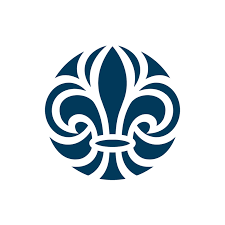 Hösten 20188/9	Paddling Dalskär. Samling Dalskär 15/9	Span på Stan, Växjö21/9	Älgehornsjakt, Värsnäs6/10	Världens barnlopp, Guldfågeln Arena20/10	Jota. Samling 14.00. Avslut kl 10.00 på söndagen. Övernattning i vindskydd.10/11	Vem Vet??24/11	Hantverk8/12	Julstämning	Julgransförsäljning vid kulturmagasinet19/1	Vårterminen startarAlltid kläder efter väder och ta med en fika. Kolla alltid hemsidan för mer information.Tobias		Jonas		Smilla0730 - 66 25 25	0738 - 21 30 46	076 – 768 04 64